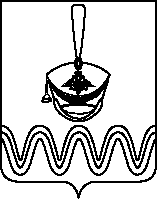 П О С Т А Н О В Л Е Н И ЕАДМИНИСТРАЦИИ БОРОДИНСКОГО СЕЛЬСКОГО ПОСЕЛЕНИЯПРИМОРСКО-АХТАРСКОГО РАЙОНА от____________________                                                                           №___________ станица БородинскаяОб утверждении Программы профилактики нарушений обязательных требований, требований, установленных муниципальными правовыми актами   юридическими лицами и индивидуальными предпринимателями, в сфере муниципального контроля, осуществляемого органом муниципального контроля – администрацией Бородинского сельского поселения Приморско-Ахтарского района, на 2021 год и плановый период 2022-2023 гг. В соответствии с частью 1 статьи 8.2  Федерального закона от 26 декабря 2008 года № 294-ФЗ «О защите прав юридических лиц и индивидуальных предпринимателей при осуществлении государственного контроля (надзора) и муниципального контроля», постановлением Правительства РФ от 26.12.2018 № 1680 «Об утверждении общих требований к организации и осуществлению органами государственного контроля (надзора), органами муниципального контроля мероприятий по профилактике нарушений обязательных требований, требований, установленных муниципальными правовыми актами», уставом Бородинского сельского поселения Приморско-Ахтарского района, администрация Бородинского сельского поселения Приморско-Ахтарского района постановляет:1. Утвердить прилагаемую Программу профилактики нарушений обязательных требований, осуществляемую органом муниципального контроля – администрацией Бородинского сельского поселения Приморско-Ахтарского района на 2021 год и плановый период 2022-2023гг. (далее - Программа профилактики нарушений).2. Должностным лицам администрации Бородинского сельского поселения Приморско-Ахтарского района, уполномоченным на осуществление муниципального контроля в соответствующих сферах деятельности, обеспечить в пределах своей компетенции выполнение Программы профилактики нарушений, утвержденной пунктом 1 настоящего постановления.3. Постановление администрации Бородинского сельского поселения Приморско-Ахтарского района от 12.02.2021 № 81 «Об утверждении Программы профилактики нарушений обязательных требований, требований, установленных муниципальными правовыми актами   юридическими лицами и индивидуальными предпринимателями, в сфере муниципального контроля, осуществляемого органом муниципального контроля – администрацией Бородинского сельского поселения Приморско-Ахтарского района, на 2021 год» считать утратившим силу.4. Настоящее постановление опубликовать на официальном сайте администрации Бородинского сельского поселения Приморско-Ахтарского района в информационно-телекоммуникационной сети «Интернет».5. Контроль за исполнением настоящего постановления оставляю за собой.6. Настоящее постановление вступает в силу со дня подписания и распространяется на правоотношения, возникшие с 1 января 2021 года.Глава Бородинского сельского поселенияПриморско-Ахтарского района                                                        А.В.МарченкоУтвержденапостановлением администрацииБородинского сельского поселенияПриморско-Ахтарского районаот ____________№_________Паспортпрограммы профилактики нарушений обязательных требований законодательства в сфере муниципального контроля, осуществляемогоадминистрацией Бородинского сельского поселения Приморско-Ахтарского районана 2021 год и плановый период 2022-2023 гг.Виды муниципального контроля, осуществляемого администрацией Бородинского сельского поселения Приморско-Ахтарского района.Анализ общей обстановкиФункции муниципального контроля осуществляет администрация Бородинского сельского поселения Приморско-Ахтарского района (должностные лица).В соответствии с действующим законодательством, муниципальный контроль осуществляется в форме проведения плановых и внеплановых проверок соблюдения на территории Бородинского сельского поселения Приморско-Ахтарского района нормативных правовых актов Российской Федерации, Краснодарского края и администрации Бородинского сельского поселения Приморско-Ахтарского района.Объектами профилактических мероприятий при осуществлении      муниципального контроля за соблюдением требований законодательства в сфере благоустройства, сфере сохранности автомобильных дорог на территории Бородинского сельского поселения Приморско-Ахтарского района являются юридические лица, индивидуальные предприниматели, физические лица. Цели и задачи программы.Основными целями Программы являются:- предупреждение нарушений юридическими лицами и индивидуальными предпринимателями обязательных требований, установленных муниципальными правовыми актами, принятыми по вопросам местного значения, а в случаях, если соответствующие виды контроля отнесены федеральными законами к полномочиям органов местного самоуправления, также муниципальный контроль за соблюдением требований, установленных федеральными законами, законами Краснодарского края (далее – требований, установленных законодательством РФ);- устранение причин, факторов и условий, способствующих нарушениям обязательных требований;- снижение на поднадзорных объектах рисков, связанных с негативным воздействием на окружающую среду, нерациональным природопользованием и возможным причинением вреда окружающей среде;-повышение эффективности профилактической работы, проводимой администрацией поселения, по предупреждению нарушений организациями и индивидуальными предпринимателями, осуществляющими деятельность на территории сельского поселения, требований законодательства РФ; -улучшение информационного обеспечения деятельности администрации поселения по профилактике и предупреждению нарушений законодательства РФ; -уменьшение общего числа нарушений требований законодательства РФ, выявленных посредством организации и проведения проверок организаций и индивидуальных предпринимателей, осуществляющих деятельность на территории поселения;- увеличение доли хозяйствующих субъектов, соблюдающих требования в сфере благоустройства, жилищного законодательства, законодательства в области торговой деятельности.Основные задачи Программы:- профилактика и предупреждение нарушений юридическими лицами и индивидуальными предпринимателями обязательных требований законодательства в области природопользования и охраны окружающей среды, включая устранение причин, факторов и условий, способствующих возможному нарушению обязательных требований; - укрепление системы профилактики нарушений обязательных требований, установленных законодательством РФ;- выявление причин, факторов и условий, способствующих нарушениям обязательных требований, установленных законодательством РФ;- повышение правовой культуры руководителей юридических лиц и индивидуальных предпринимателей.3. Принципы проведения профилактических мероприятийПринципами проведения профилактических мероприятий являются:- принцип информационной открытости - доступность для населения и подконтрольных субъектов сведений об организации и осуществлении профилактических мероприятий (в том числе за счет использования информационно-коммуникационных технологий);- принцип полноты охвата - максимально полный охват профилактическими мероприятиями населения и подконтрольных субъектов;- принцип обязательности - обязательность проведения профилактических мероприятий администрацией;- принцип актуальности - регулярный анализ и обновление программы профилактических мероприятий;- принцип периодичности - обеспечение регулярности проведения профилактических мероприятий.4. Целевые показатели Программы и их значения по годам5. Основные мероприятия по профилактике нарушений.5.1. План мероприятий по профилактике нарушений на 2021 год5.2. Проект плана мероприятий по профилактике нарушений на 2022 и 2023 годыГлава Бородинского сельского поселенияПриморско-Ахтарского района                                                   А.В.МарченкоНаименование программыПрограмма профилактики нарушений обязательных требований законодательства в сфере муниципального контроля, осуществляемого  администрацией Бородинского сельского поселения Приморско-Ахтарского района на 2021 год и плановый период 2022 – 2023 гг.Правовые основания разработки программы-Федеральный Закон от 06.10.2003 № 131-ФЗ «Об общих принципах организации местного самоуправления в Российской Федерации»;-Федеральный закон от 26.12.2008 № 294-ФЗ«О защите прав юридических лиц и индивидуальных предпринимателей при осуществлении государственного контроля (надзора) и муниципального контроля»;-Постановление Правительства РФ от 26.12.2018 № 1680 «Об утверждении общих требований к организации и осуществлению органами государственного контроля (надзора), органами муниципального контроля мероприятий по профилактике нарушений обязательных требований, требований, установленных муниципальными правовыми актами»Разработчик программыадминистрация Бородинского сельского поселения Приморско-Ахтарского района  (далее – администрация поселения)Цели программы-предупреждение нарушений юридическими лицами и индивидуальными предпринимателями обязательных требований, установленных муниципальными правовыми актами, принятыми по вопросам местного значения, а в случаях, если соответствующие виды контроля отнесены федеральными законами к полномочиям органов местного самоуправления, также муниципальный контроль за соблюдением требований, установленных федеральными законами, законами Краснодарского края (далее – требований, установленных законодательством РФ);-устранение причин, факторов и условий, способствующих нарушениям обязательных требований, установленных законодательством РФЗадачи программы-укрепление системы профилактики нарушений обязательных требований, установленных законодательством РФ;-выявление причин, факторов и условий, способствующих нарушениям обязательных требований, установленных законодательством РФ;-повышение правовой культуры руководителей юридических лиц и индивидуальных предпринимателейСроки и этапы реализации программы2021 год и плановый период 2022-2023 годовИсточники финансированияФинансовое обеспечение мероприятий Программы не предусмотреноОжидаемые конечные результаты-повысить эффективность профилактической работы, проводимой администрацией поселения, по предупреждению нарушений организациями и индивидуальными предпринимателями, осуществляющими деятельность на территории Бородинского сельского поселения Приморско-Ахтарского района, требований законодательства РФ;-улучшить информационное обеспечение деятельности администрации поселения по профилактике и предупреждению нарушений законодательства РФ;-уменьшить общее число нарушений требований законодательства РФ, выявленных посредством организации и проведения проверок организаций и индивидуальных предпринимателей, осуществляющих деятельность на территории поселенияСтруктура программыПодпрограммы отсутствуют№п/пНаименование вида муниципального контроляНаименование органа (должностного лица), уполномоченного на осуществление муниципального контроля в соответствующей сфере деятельности1Муниципальный контроль за обеспечением сохранности автомобильных дорог местного значения в границах населенных пунктов Бородинского сельского поселения Приморско-Ахтарского районаадминистрация Бородинского сельского поселения Приморско-Ахтарского района2Муниципальный контроль в области торговой деятельности на территории Бородинского сельского поселения Приморско-Ахтарского районаадминистрация Бородинского сельского поселения Приморско-Ахтарского района3Муниципальный контроль в области благоустройства территории Бородинского сельского поселения Приморско-Ахтарского районаадминистрация Бородинского сельского поселения Приморско-Ахтарского района4.Муниципальный контроль в области использования и охраны недр при добыче общераспространенных полезных ископаемых, а также при строительстве подземных сооружений, не связанных с добычей полезных ископаемыхадминистрация Бородинского сельского поселения Приморско-Ахтарского районаПоказательПериод, годПериод, годПериод, годПоказатель202120222023Увеличение количества профилактических мероприятий в контрольной деятельности администрации  Бородинского сельского поселения, не менее (в ед.)245Увеличение доли мероприятий по информированию населения о требованиях в указанных сферах контроля, %12,72,2№п/пНаименование мероприятияСрок реализации программы        Ответственный исполнитель1Размещение на официальном сайте администрации Бородинского сельского поселения Приморско-Ахтарского района  в сети «Интернет» для каждого вида муниципального контроля перечней нормативных правовых актов или их отдельных частей, содержащих обязательные требования, оценка соблюдения которых является предметом муниципального контроля, а также текстов соответствующих нормативных актовВ течение года(по мере необходимостиОрганы(должностные лица), уполномоченные на осуществление муниципального контроля в соответствующей сфере деятельности, указанные в разделе 1 настоящей Программы2Осуществление информирования юридических лиц, индивидуальных предпринимателей по вопросам соблюдения обязательных требований, в том числе посредством разработки и опубликования руководств по соблюдению обязательных требований, проведения семинаров и конференций, разъяснительной работы в средствах массовой информации и иными способами.В случае изменения обязательных требований - подготовка и распространение комментариев о содержании новых нормативных актов, устанавливающих обязательные требования, внесенных изменениях в действующие акты, сроках и порядке вступления их в действие, а также рекомендаций о проведении необходимых организационных, технических мероприятий, направленных на внедрение и обеспечение соблюдения обязательных требований.В течение года(по мере необходимости)Органы(должностные лица), уполномоченные на осуществление муниципального контроля в соответствующей сфере деятельности, указанные в разделе 1 настоящей Программы3Обеспечение регулярного(не реже одного раза в год) обобщения практики осуществления в соответствующей сфере деятельности муниципального контроля и размещение на официальном сайте администрации Бородинского сельского поселения в сети «Интернет» соответствующих обобщений, в том числе с указанием  наиболее часто встречающихся обязательных требований с рекомендациями в отношении мер, которые должны приниматься юридическими лицами, индивидуальными предпринимателями в целях недопущения таких нарушенийIV кварталОрганы(должностные лица), уполномоченные на осуществление муниципального контроля в соответствующей сфере деятельности, указанные в разделе 1 настоящей Программы4Выдача предостережений о недопустимости нарушения обязательных требований в соответствии с частями 5-7 ст.8.2 Федерального закона от 26 декабря 2008 года № 294-ФЗ «О защите прав юридических лиц и индивидуальных предпринимателей при осуществлении государственного контроля (надзора) и муниципального контроля» (если иной порядок не установлен федеральным законом)В течение года(по мере необходимости)Органы(должностные лица), уполномоченные на осуществление муниципального контроля в соответствующей сфере деятельности, указанные в разделе 1 настоящей Программы№п/пНаименование мероприятияСрок реализации программы        Ответственный исполнитель1Размещение на официальном сайте администрации Бородинского сельского поселения  в сети «Интернет» для каждого вида муниципального контроля перечней нормативных правовых актов или их отдельных частей, содержащих обязательные требования, оценка соблюдения которых является предметом муниципального контроля, а также текстов соответствующих нормативных актовВ течение года (по мере необходимости)Органы (должностные лица), уполномоченные на осуществление муниципального контроля в соответствующей сфере деятельности, указанные в разделе 1 настоящей Программы2Осуществление информирования юридических лиц, индивидуальных предпринимателей по вопросам соблюдения обязательных требований, в том числе посредством разработки и опубликования руководств по соблюдению обязательных требований, проведения семинаров и конференций, разъяснительной работы в средствах массовой информации и иными способами.В случае изменения обязательных требований- подготовка и распространение комментариев о содержании новых нормативных актов, устанавливающих обязательные требования, внесенных изменениях в действующие акты, сроках и порядке вступления их в действие, а также рекомендаций о проведении необходимых организационных, технических мероприятий, направленных на внедрение и обеспечение соблюдения обязательных требований.В течение года (по мере необходимости)Органы (должностные лица), уполномоченные на осуществление муниципального контроля в соответствующей сфере деятельности, указанные в разделе 1 настоящей Программы3Обеспечение регулярного(не реже одного раза в год) обобщения практики осуществления в соответствующей сфере деятельности муниципального контроля и размещение на официальном сайте администрации Бородинского сельского поселения Приморско-Ахтарского района в сети «Интернет» соответствующих обобщений, в том числе с указанием  наиболее часто встречающихся обязательных требований с рекомендациями в отношении мер, которые должны приниматься юридическими лицами, индивидуальными предпринимателями в целях недопущения таких нарушенийIV кварталОрганы(должностные лица), уполномоченные на осуществление муниципального контроля в соответствующей сфере деятельности, указанные в разделе 1 настоящей Программы4Выдача предостережений о недопустимости нарушения обязательных требований в соответствии с частями 5-7 ст.8.2 Федерального закона от 26 декабря 2008 года № 294-ФЗ «О защите прав юридических лиц и индивидуальных предпринимателей при осуществлении государственного контроля (надзора) и муниципального контроля» (если иной порядок не установлен федеральным законом)В течение года (по мере необходимости)Органы(должностные лица), уполномоченные на осуществление муниципального контроля в соответствующей сфере деятельности, указанные в разделе 1 настоящей Программы